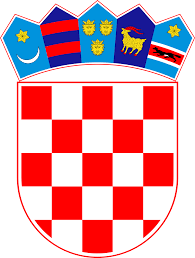     Broj RKP: 16213    Matični broj škole: 01374800    OIB škole: 87172411947Razina: 31Šifra dj.:8520 Razdjel:000OBRAZLOŽENJE  IZMJENA I DOPUNA  FINANCIJSKOG PLANA ZA 2023.g.1.Sažetak djelokruga rada proračunskog korisnika  Osnovna škola Stobreč obavlja javnu djelatnost sukladno Zakonu o odgoju i obrazovanju u osnovnoj i srednjoj školi. U školi se izvodi redovna, izborna, dodatna           nastava, dopunska nastava i izvannastavne aktivnosti sukladno Nastavnom planu i programu, Godišnjem planu i programu rada Škole, te Školskom kurikulumu za školsku godinu 2022./2023 i Školskom kurikulumu za školsku godinu 2023/2024.Školu je pohađalo 320 učenika do kraja 06/2023.	Školu trenutno pohađa 316 učenika raspoređenih u 16 razrednih odjela; 8 odjela razredne nastave i 8 odjela predmetne nastave. Nastava se odvija u petodnevnom radnom tjednu u jutarnjoj smjeni za odjele  od trećeg do osmog razreda, a u međusmjeni za prve i druge razrede.Škola nema školsku športsku dvoranu što  predstavlja veliki problem za učenike. Na inicijativu roditelja i podrškom školskog odbora, osnivač je iznašao potrebna financijska sredstva te je jedna prostorija u školi adaptirana da može poslužiti djelomičnom izvođenju nastave TZK posebno za kišnog i hladnog vremena.Nedostatak objekta škole je neadekvatan prometni pristup, bez nogostupa, koji je djelomično riješen, pa se učenici moraju kretati vrlo prometnom i uskom ulicom. U školi je ukupno 34 djelatnika. Jedan odgojnoobrazovni djelatnik ima status mentora.2.Obrazloženje programa rada školske ustanovePrioritet škole je kvalitetno obrazovanje i odgoj učenika što ostvarujemo:  stalnim usavršavanjem nastavnika (seminari, stručni skupovi, aktivi, edukacija) i podizanjem nastavnog standarda na višu razinu, sve u skladu s našim mogućnostima obzirom na nedostatna  financijska sredstva;poticanjem učenika na izražavanje kreativnosti, talenata i sposobnosti kroz uključivanje u slobodne aktivnosti, natjecanja, prijave na literarne i likovne natječaje, školske projekte, priredbe i manifestacije u školi i šire;organiziranjem zajedničkih aktivnosti učenika i nastavnika tijekom izvannastavnih aktivnosti i druženja kroz kolektivno upoznavanje kulturne i duhovne baštine.3. Zakonske i druge podloge na kojima se zasniva program rada školeZakon o odgoju i obrazovanju u osnovnoj i srednjoj školi, (NN br. 87/08, 86/09, 92/10, 105/10, 90/11, 5/12, 16/12, 86/12, 126/12, 94/13, 152/14, 7/17, 68/18)Zakon o ustanovama, (NN br. 76/93, 29/97, 47/99, 35/08)Zakon o proračunu, (NN br. 87/08, 136/12, 15/15), Pravilnik o proračunskim klasifikacijama (NN br. 26/10, 120/13) i Pravilnik o proračunskom računovodstvu i računskom planu (NN br. 124/14, 115/15, 87/16)Godišnji plan i program rada Osnovne škole Stobreč za šk. god. 2019/2020.Školski kurikulum za šk. god. 2020/2021.g. (nastavne i izvannastavne aktivnosti)Pravilnik o kriterijima, mjerilima i načinu financiranja decentraliziranih funkcija osnovnog školstva Grada SplitaZaključak o kriterijima i načinu korištenja vlastitih prihoda osnovnih škola čiji je osnivač Grad SplitStatut OŠ StobrečPravilnik o radu OŠ StobrečPravilnik o tjednim radnim obvezama učitelja i stručnih suradnika u osnovnoj školi (NN br. 34/14, 40/14, 103/14)Pravilnik o napredovanju učitelja, nastavnika, stručnih suradnika i ravnatelja u osnovnim i srednjim školama i učeničkim domovima (NN br. 68/19)Pravilnik o izvođenju izleta, ekskurzija i drugih odgojno-obrazovnih aktivnosti izvan škole (NN 67/14, 81/15)Pravilnik o postupku utvrđivanja psihofizičkog stanja djeteta, učenika te sastavu stručnih povjerenstava (NN  br. 67/14)Pravilnik o osnovnoškolskom i srednjoškolskom odgoju i obrazovanju učenika s teškoćama u razvoju (NN br. 24/15)4.Usklađenost ciljeva, strategije programa s dokumentima dugoročnog razvojaŠkolske ustanove ne donose strateške već godišnje operativne planove prema planu i programu koje je donijelo Ministarstvo znanosti i obrazovanja RH. Vertikala usklađivanja ciljeva i programa MZO-a - jedinice lokalne (regionalne) samouprave - školske ustanove još nije provedena.Također, planovi se donose za nastavnu, a ne fiskalnu godinu. To je uzrok mnogim odstupanjima u izvršenju financijskih planova, pr. pomak određenih aktivnosti unutar školske godine iz jednog polugodišta u drugo uzrokuje promjene u izvršenju financijskog plana za dvije fiskalne godine.5. Ishodište i pokazatelji na kojima se zasnivaju izračuni i ocjene potrebnih sredstava za provođenje programaIzvori sredstava za financiranje rada škole su:Opći  prihodi i primitci, državni proračun za financiranje rashoda za zaposlene;Opći prihodi i primitci, regionalni proračun za materijalne troškove poslovanja te održavanje i obnovu nefinancijske imovine;Vlastiti prihodi od prodaje starog željeza od starih stolova i stolica, za provedbu dodatnih aktivnosti škole prema planu i programu rada, te obnovu nefinancijske imovine;Prihodi po posebnim propisima, sastoje se od prihoda od  rada učeničke zadruge, prihodi od naknade štete za tablete, prihodi za osiguranje učenika    	Prihodi iz državnog proračuna  5.3.1. (financijski plan = 706.250 €)               Prihodi nisu planirani isključivo u skladu s propisanim indeksom rasta za tu vrstu rashoda, jer je bilo potrebno uzeti u obzir povećanje izdataka zbog povećanja dodataka na staž(0,5% po godini staža).Rashodi za zaposlene (31)(plaće, plaće po sudskim presudama, doprinos za zdravstveno,regres,božićnica,dar djeci,naknada za bolest i smrt) planirani su u iznosu		 							661.300 €Materijalni rashodi (32)za zaposlene planirani su u iznosu 		 20.175 €Financijski rashodi (34) (kamate na tužbe djelatnika) su planirani 	   2.410 €Rashodi za nabavu radnih udžbenika  (37)su 				 10.950 €Rashodi za nabavu udžbenika (42)su 					 10.950 €Rashodi za nabavu lektire (42) od MZO-a su 				      465 €Planirani ukupni  prihod / rashod od MZO za 2023.god je			          706.250 €Izmjene i dopune financijskog plana 2023.g. za prihode od MZO-a (rebalans = 883.865 €  ( povećanje iznosa za 177.615 € , 25 %  )Rashodi za zaposlene su nam se povećali zbog povećanja osnovice od 1.travnja 2023. za 2 %,  povećanja regresa na 300,00 €, privremenog dodatka koji je počeo s plaćom od 6.mj.Sveukupni troškovi za plaće po sudskim presudama su se povećali za 18 % u odnosu na plan pa sad iznose 18.394 € (2.811 € povećanje)Prehrana učenika  novi projekt koji je počeo u siječnju 2023.g.,a iznos je 75.600 €Projekt Higijenske menstrualne potrepštine je novi projekt za koji smo sredstva dobili u lipnju 2023., a iznos je 759 €Projekt nabava udžbenika i pribora na poziciji rashoda za udžbenike  (42) se smanjio u odnosu na plan za 53 % (-5.750 €) zbog toga što nije bilo potrebe za naručivanjem  svih novih udžbenika jer je ostalo dosta udžbenika iz prethodnih godina, a koji se mogu još upotrebljavati            Prihodi od Grada 1.2.1. + 1.1.1. (financijski plan =  72.400 €)   -  Prihode za financiranje rashoda koji se financiraju iz Grada, a planirani su prema zadanim kriterijima iz Uputa Grada za 2023.god. iznose ukupno 			72.400 €- DECENTRALIZIRANE FUNKCIJE 1.2.1. ukupno 			59.235 € a to dijelimo na                            -rashode prema opsegu djelatnosti         29.091 €       - energente  				24.555 €				       -zdravstvene preglede zaposlenika 	  2.389 €				       -kapitalna ulaganja u opremu (42)            3.200 €- ŠIRE JAVNE POTREBE IZNAD MINIMALNOG STANDARDA 1.1.1. ukupno ide										13.165 €a to dijelimo na:				-KMT						664 €				-Dioklecijanova škrinjica			400 €				-PROMETNI POLIGON 			400 €				-PROJEKT E-ŠKOLE				1330 €				-S POMOĆNIKOM MOGU BOLJE „V“	9731 €				- NABAVKA LEKTIRE (42)			640 €Izmjene i dopune financijskog plana za prihode od Grada 1.2.1.+ 1.1.1. ( = 111.880 € )Kao što je poznato kod izvora 1.2.1.  Decentralizirane funkcije – minimalni standard (koje se planiraju prema opsegu djelatnosti  sukladno uputama Grada Splita) nije moguće povećanje iznosa  59.235 € , pa smo samo prebacili sa rashoda na kojima smo imali viška na one rashode na kojima imamo manjak i za koje znamo da će nam do kraja godine trebati više sredstava. Tako smo materijalne rashode smanjili za 22 % (8.217 €), a rashode za usluge smo povećali za 66 % (8.746 €), a razlozi su inflacija, ali i povećana potreba za uslugama tekućeg i investicijskog održavanja postrojenja i opreme (raznorazne montaže opreme i servisiranje opreme i postrojenja)Kod izvora 1.1.1. program Šire javne potrebe – iznad minimalnog standarda ( izvor 1.1.1. je narastao za 300 %, povećanje od 39.480 € ) došlo je do sljedećih promjena:Novi projekt Oxford Reading Club u iznosu od 530 €, a cilj mu je poticanje čitalačke pismenosti kod učenika OŠProjekt  Nabava udžbenika i pribora - Grad odobrio sredstva za radne bilježnice u iznosu od 18.600 €Prometni poligon je odrađen u iznosu od 280 € (30 % manje)Projekt Dioklecijanove škrinjice nije odrađen i neće biti odrađen do kraja godineProjekt Mala splitska debata smo u rebalansu povećali za 70 € zato što imamo saznanja da će se održati u studenom 2023.g.Projekt Hitne intervencije smo trebali rebalansom planirati zato što smo imali par puta tokom ljeta razbijene prozoreU projektu e-škole nam je odobrena nova pozicija za Digitalno uredsko poslovanje, pa smo isplanirali 790 € do kraja godineU lipnju je završen projekt S pomoćnikom mogu bolje „5“ koji smo smanjili za nekih 24 % (2.380 € )U rujnu 2023. je odobren projekt S pomoćnikom mogu bolje“6“ za kojeg smo isplanirali 15.090 €Novi projekt Prehrana učenika za koji smo isplanirali 4.900 €Novi kapitalni projekt Izgradnja školske sportske dvorane i dogradnja OŠ Stobreč- morali smo izraditi novi energetski certifikat 1.750 €Vlastiti prihodi 3.1.1.  (66)  610 €                Vlastite prihode (66) čine prihodi od prodaje starog željeza, a služe nam za financiranje materijalnih rashoda (32)             				300 € Rashodi za nabavu proizv.dug. imovine (42), ako nam se dogodi veći račun za lektiru od onog što nam je odobreno od MZO-a						10 €Imamo i planirani višak(92) u iznosu od 					300 €Vlastiti prihodi za posebne namjene 4.3.1. ukupno 3042 €Prihodi od Zadruge (66) 							480 €Prihodi s osnove osiguranja učenika (65) 					1062 €Imamo i planirani višak (92) u iznosu					1500 €Izmjene i dopune financijskog plana za 2023. kod izvora 4.3.1. Prihodi za posebne namjene ukupno 3.911 € (povećanje za 153 %, 2.369 € )Prihodi od Zadruge (66) 							200 €Prihodi s osnove osiguranja učenika (65) 					880 €Prihodi s osnove prijevoza učenika na izlet (65)				1000 €Imamo i utvrđeni  višak na datum 01.01.2023. (92) u iznosu		1.831 €												Donacije prihodi 6.1.1.  (66)  720 €Planirali smo prihode od donacija za financiranje lektirnih knjiga 		30 €Imamo i planirani višak (92) od donacija					690 €Izmjene i dopune financijskog plana za 2023. kod izvora 6.1.1. Donacije  722 €Planirali smo prihode od donacija za financiranje lektirnih knjiga 		30 €Imamo i utvrđeni  višak od 01.01.2023. (92) od donacija			692 €Prihod iz Županijskog proračuna 5.4.1.  (63)  93 €Planirali smo i prihod od Županije za fin.rashoda županijskih povjerenstava u iznosu od 										93 €Izmjene i dopune financijskog plana za 2023. kod izvora 5.4.1.  Pomoći iz Županijskoga proračuna 454 € ( promjena 361 €, 388 %povećanje)Prihod od Županije za županijska povjerenstva je smanjen na 		50 €Prihod za Dalmatinski suvenir je odobren u iznosu od 			120 €Utvrđen višak 01.01.2023.  od Čuvara baštine iz 2022.g.			284 €OBRAZLOŽENJE IZMJENA I DOPUNA (REBALANSA)  FINANCIJSKOG PLANA 2023. (POSEBNI DIO)PO PROGRAMIMA I AKTIVNOSTIMARAZDJEL: 103 UPRAVNI ODJEL ZA DRUŠTVENE DJELATNOSTIODSJEK: ODSJEK ZA ODGOJ, OBRAZOVANJE, ZNANOST I TEHNIČKU KULTURUPROGRAM: 3201 Šire javne potrebe - iznad minimalnog standarda AKTIVNOST: S023201A320102 Izvannastavne i izvanškolske aktivnostiPLANIRANI IZNOS: 3.527,00 € NOVI IZNOS: 6.230,00 € OBRAZLOŽENJE: Novi projekt Oxford Reading Club (Read Your Way to Better English) koji je odobren od strane Grada Splita (iznosi 530 €), a radi se o digitalnoj knjižnici koja je odobrena od strane AZOO, a cilj joj je poticanje čitalačke pismenosti kod učenika OŠPrihodi za posebne namjene je povećan za 71 % (1.051 € povećanje) zbog prijevoza učenika u kazališta i na izleteMZO je odobrilo sredstva  u iznosu od  759 € za higijenske materijalne potrepštine učenica  u OŠPomoći iz Županijskoga proračuna su povećane za 388 % zbog toga što je utvrđen višak 01.01.2023. od 284 € i potrošen je, također je za Županijska povjerenstva  isplaćeno samo 50 €, pa je planirani iznos smanjen za 43 €. Od ove godine sredstva za Dalmatinski suvenir trebamo knjižiti kao Pomoć od Županije, pa tu imamo povećanje za 120 €.Utvrđen je višak od donacija u iznosu od 692 € (povećanje od 2 €)PROGRAM: 3201 Šire javne potrebe - iznad minimalnog standarda AKTIVNOST: S023201A320104  Nabavka udžbenika i priboraPLANIRANI IZNOS: 21.900,00 € NOVI IZNOS: 34.300,00 € OBRAZLOŽENJE: Od MZO-a smo planirali 10.950 € za udžbenike, međutim, kako smo se mogli poslužiti sa starim udžbenicima tako nismo imali potrebu cijeli iznos potrošiti već samo 5.200 € (smanjenje -5.750 €, 53 %), dok smo za radne udžbenike potrošili skoro pa cijeli iznosGrad Split je odlučio da će nam i ove godine odobriti sredstva za radne bilježnice, pa smo tako rebalansom planirali 18.600 €PROGRAM: 3201 Šire javne potrebe - iznad minimalnog standarda AKTIVNOST: S023201A320106  Dioklecijanova škrinjicaPLANIRANI IZNOS: 400,00 € NOVI IZNOS: 0,00 € OBRAZLOŽENJE: Dioklecijanova škrinjica nije ni ove godine odrađena tako da smo planirani iznos stavili na 0 € rebalansomPROGRAM: 3201 Šire javne potrebe - iznad minimalnog standarda AKTIVNOST: S023201A320105  Prometni odgoj i sigurnost u prometu - poligonPLANIRANI IZNOS: 400,00 € NOVI IZNOS: 280,00 € OBRAZLOŽENJE: Prometni poligon je odrađen, a potrebna sredstva su bila 280 €, tako da smo tu poziciju smanjili za 120 € (30 %)PROGRAM: 3201 Šire javne potrebe - iznad minimalnog standarda AKTIVNOST: S023201A320108  Mala splitska debataPLANIRANI IZNOS: 0,00 € NOVI IZNOS: 70,00 € OBRAZLOŽENJE: Prilikom rada na financijskom planu nismo imali saznanja da ćemo imati ovaj projekt, u međuvremenu smo saznali da ćemo ga imati, pa na toj poziciji rebalansom planiramo 70 €PROGRAM: 3201 Šire javne potrebe - iznad minimalnog standarda AKTIVNOST: S023201A320111  Hitne intervencije – lom stakalaPLANIRANI IZNOS: 0,00 € NOVI IZNOS: 650,00 € OBRAZLOŽENJE: U financijskom planu nismo planirali lom stakala, koji nam se eto prošlo ljeto dogodio u par navrata, zato smo rebalansom planirali 650 € na ovoj pozicijiPROGRAM: 3201 Šire javne potrebe - iznad minimalnog standarda AKTIVNOST: S023201A320113  Projekt e- školePLANIRANI IZNOS: 1.330,00 € NOVI IZNOS: 2.120,00 € OBRAZLOŽENJE: Grad Split je odobrio da digitalno uredsko poslovanje planiramo rebalansom  u projektu e-škole, pa smo za iznos od 790 € povećali ovaj projektPROGRAM: 3201 Šire javne potrebe - iznad minimalnog standarda AKTIVNOST: S023201A320116  Osiguranje učenika  OŠPLANIRANI IZNOS: 1.062,00 € NOVI IZNOS: 880,00 € OBRAZLOŽENJE: Ovaj projekt smo smanjili za 182 € (17 %) rebalansom zato što je bio manji odaziv roditelja za osiguranje njihove djecePROGRAM: 3201 Šire javne potrebe - iznad minimalnog standarda AKTIVNOST: S023201T320105  S pomoćnikom mogu bolje 5-EUPLANIRANI IZNOS: 9.731,00 € NOVI IZNOS: 7.351,00 € OBRAZLOŽENJE: Projekt S pomoćnikom mogu bolje 5-EU je završen tokom lipnja 2023. te nam je za njega trebalo 7.351,00 €, pa smo stoga smanjili iznos od 2.380 € rebalansom. U prošloj godini smo imali dva pomoćnikaPROGRAM: 3201 Šire javne potrebe - iznad minimalnog standarda AKTIVNOST: S023201T320111  S pomoćnikom mogu bolje 6-EUPLANIRANI IZNOS: 0,00 € NOVI IZNOS: 15.090,00 € OBRAZLOŽENJE: Projekt S pomoćnikom mogu bolje 6-EU je počeo tek od rujna 2023., te ove godine imamo 4 pomoćnika za koja smo rebalansom isplanirali 15.090,00 €PROGRAM: 3201 Šire javne potrebe - iznad minimalnog standarda AKTIVNOST: S023201T320107  Prehrana učenikaPLANIRANI IZNOS: 0,00 € NOVI IZNOS: 80.500,00 € OBRAZLOŽENJE: Prehrana učenika  novi projekt koji je počeo u siječnju 2023.g.,a iznos je 75.600 € koje bi nam MZO trebalo isplatiti za marende učenika (ugovoreni iznos po učeniku dnevno  je 1,33 € )Od rujna 2023.g. Grad Split će sufinancirati razliku marende koja je skuplja od 1,33 €, pa smo na toj poziciji planirali 4.900,00 €PROGRAM: 3202  Kapitalni projekt - Izgradnja školske sportske dvorane i dogradnja OŠ             StobrečAKTIVNOST: S023202K320210  Izgradnja školske sportske dvorane i dogradnja OŠ StobrečPLANIRANI IZNOS: 0,00 € NOVI IZNOS: 1.750,00 € OBRAZLOŽENJE: Zbog izgradnje školske sportske dvorane i dogradnje OŠ Stobreč morali smo pristupiti izradi novog energetskog certifikata koji iznosi 1.750,00 €PROGRAM: 3203 Rashodi za zaposlene u OŠAKTIVNOST: S023203A320301  Rashodi za zaposlene u OŠPLANIRANI IZNOS: 683.885,00 € NOVI IZNOS: 791.341,00 € OBRAZLOŽENJE: Rashodi za zaposlene su nam se povećali zbog povećanja osnovice od 1.travnja 2023. za 2 %,  povećanja regresa na 300,00 €, privremenog dodatka koji je počeo s plaćom od 6.mj., povećanje naknade za invalide, rashodi koji se tiču zaposlenih su se povećali na 772.947,00 €Sveukupni troškovi za plaće po sudskim presudama su se povećali za 18 % u odnosu na plan pa sad iznose 18.394 € (2.811 € povećanje)Sveukupni rashodi su se povećali za 107.456,00 €, što je povećanje za nekih 16 %Ravnateljica:Marina Baćak, prof.REPUBLIKA HRVATSKA                                                                                                      OSNOVNA ŠKOLA STOBREČ  Ivankova 13, 21311 Stobreč                                                                                                    KLASA: 400-02/23-01/10                                                                                                                                        URBROJ: 2181-170-23-1                                                                                                           Stobreč, 26.10.2023.g.  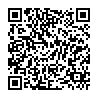 